АДМИНИСТРАЦИЯ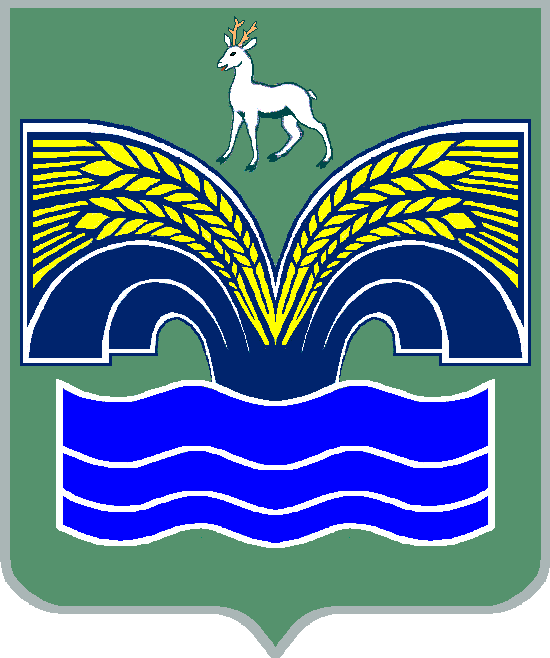 МУНИЦИПАЛЬНОГО РАЙОНА КРАСНОЯРСКИЙСАМАРСКОЙ ОБЛАСТИПОСТАНОВЛЕНИЕот  _21.04.2020__   №_114__О внесении изменений в административный регламент администрации муниципального района Красноярский Самарской области предоставления муниципальной услуги «Выдача разрешений на строительство при осуществлении строительства, реконструкции объектов капитального строительства», утвержденный постановлением администрации муниципального района Красноярский Самарской области от 27.03.2018 №70 (с изменениями от 06.09.2018 № 240, от 20.05.2019 № 173)В целях приведения в соответствие с действующим законодательством административного регламента администрации муниципального района Красноярский Самарской области предоставления муниципальной услуги «Выдача разрешений на строительство при осуществлении строительства, реконструкции объектов капитального строительства», в соответствии с Федеральным законом от 27.12.2019      № 472-ФЗ «О внесении изменений в Градостроительный кодекс Российской Федерации и отдельные законодательные акты Российской Федерации», пунктом 3 части 4 статьи 36 Федерального закона от 06.10.2003 № 131-ФЗ «Об общих принципах организации местного самоуправления в Российской Федерации», Федеральным законом от 27.07.2010 № 210-ФЗ «Об организации предоставления государственных и муниципальных услуг», пунктом 5 статьи 44 Устава муниципального района Красноярский Самарской области, принятого решением Собрания представителей муниципального района Красноярский Самарской области от 14.05.2015 № 20-СП, Администрация муниципального района Красноярский  Самарской области ПОСТАНОВЛЯЕТ:Внести в административный регламент администрации муниципального района Красноярский Самарской области предоставления муниципальной услуги «Выдача разрешений на строительство при осуществлении строительства, реконструкции объектов капитального строительства», утвержденный постановлением администрации муниципального района Красноярский Самарской области от 27.03.2018 №70 (с изменениями от 06.09.2018 №240, от 20.05.2019 № 173), следующие изменения:         1.1. Пункт 2.4 изложить в следующей редакции:        «2.4. Муниципальная услуга предоставляется:в части выдачи разрешения на строительство – в срок, не превышающий 5 рабочих дней со дня получения заявления о выдаче разрешения на строительство, за исключением случая, предусмотренного частью 11.1 статьи 51 Градостроительного кодекса Российской Федерации. В случае, предусмотренном частью 11.1 статьи 51 Градостроительного кодекса Российской Федерации, срок предоставления муниципальной услуги составляет 30 дней со дня получения заявления о выдаче разрешения на строительство;в части продления срока действия разрешения на строительство – в срок, не превышающий 5 рабочих дней со дня получения заявления о продлении срока действия разрешения на строительство;в части внесения изменений в разрешение на строительство - в срок, не превышающий 5 рабочих дней со дня получения уведомления, указанного в пункте 2.9 настоящего Административного регламента.»;1.2. Пункт 2.23 дополнить абзацами следующего содержания:«Разрешение на строительство выдается в форме электронного документа, подписанного электронной подписью, в случае, если это указано в заявлении о выдаче разрешения на строительство.Решение о внесении изменений в разрешение на строительство или об отказе во внесении изменений в разрешение на строительство направляется в форме электронного документа, подписанного электронной подписью, в случае, если это указано в заявлении о внесении изменений в разрешение на строительство.».     2. Опубликовать настоящее постановление в газете «Красноярский вестник» и разместить на официальном сайте администрации муниципального района Красноярский Самарской области в сети Интернет.3. Настоящее постановление вступает в силу со дня его официального опубликования. Глава района                                                                              М.В.БелоусовСтепочкина 21171                                     